UKEPlan 3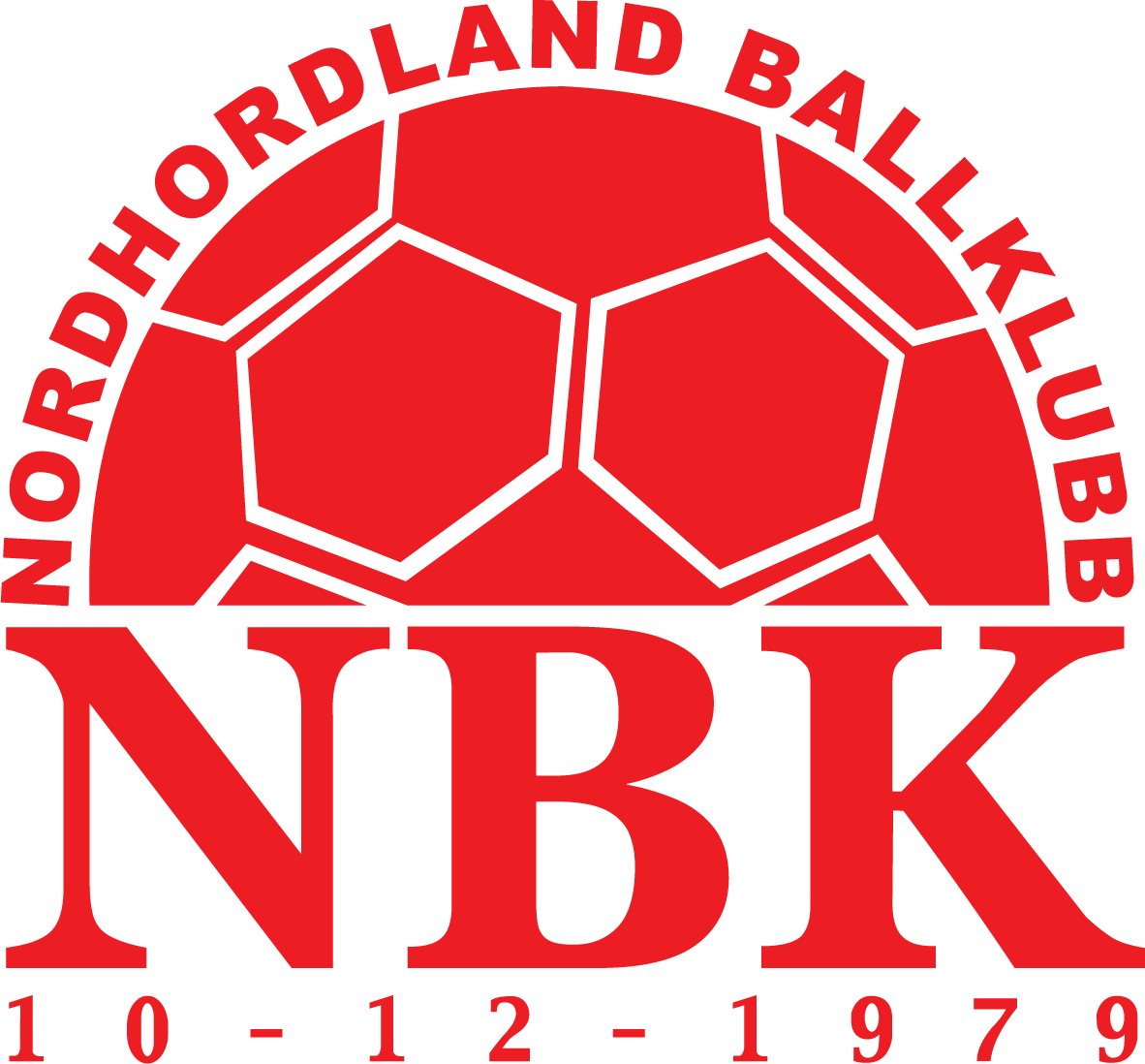 Grønn = Lett økt
Gul = Middels økte
Rød = Hard øktDagMandagBaneTidTirsdagOnsdagSeim20.00-21.30TorsdagSeim20.00-21.30FredagLørdagSøndagTemaSpille ut av pressFriSpille ut av pressInn i prioriterte romFriFriFriINNHOLD Oppvarming + skadeforebyggendePasningsøvelse: FrekkstadPossession: Dobbel firkantSpill: StorbaneOppvarmingPasningsøvelseAngrep vs forsvar(Overtall)Spill – storbaneOppvarming + skadeforebyggendePasningsøvelse: FrekkstadPossession: TrelagsspillSpill: SmålagsspillOppvarming + skadeforebyggendePasningsøvelse: KombinasjonerSpilløvelse: Bryte linjerSpill: StorbaneOppvarmingOffensiv – struktur«Hvor er det rom?»Spill - storbaneTreningskampNymark16.00Antall spillere18+4226+220+422+322+316+2Tid909090909090TrenereNTG, KOT, ABENTG, KOT, ABENTG, KOT, ABENTG, KOT, ABE NTG, KOT, ABENTG, KOT, ABE 